What you need to do as a manager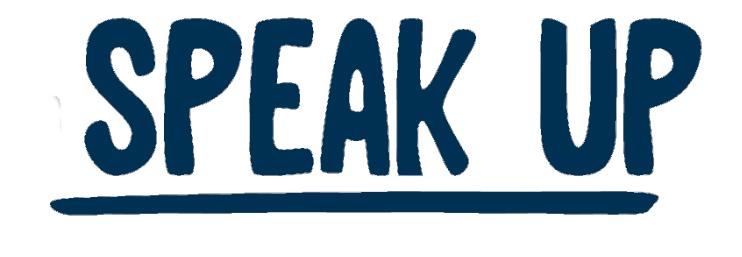 Our speak up principles encourages people to ask questions and raise concerns. It is typically part of the role as a manager to act when people speak up; these steps show you how to respond, who can help and where you can get extra support.Make it safe and easyAccept requests to talk to you promptlyMake sure you meet in a confidential and safe environmentListenTake immediate action if you need to make people safe.Discuss whether the person wants to talk without their identitybeing disclosed to anyone else or if so, what that means.Listen actively with an open mind.Gather the facts, restating information if you need to confirm your understandingMake notes on what you’ve heard, ensuring you keep these confidential.Thank the person for speaking upDecide who should helpUse the table to work out what you need to do and which speak-up channel is appropriate.Remember:  you’re not expected to have all the answers.  If you would like support or guidance on how to address the situation, contact our Labour & Consumer Services Team.  Phone if you need immediate help.Make a planDiscuss and agree possible next steps and who should be involved.Talk about options for confidentiality and use of a support person.Follow-upProvide feedback on the outcome to your team member.Check on your team member’s wellbeing to make sure they                        haven’t suffered any negative impact for speaking-up.Advise your  team member what to do next if they think the                        process hasn’t worked wellThink what lessons could be learnt from this.What’s happened?A health and safety risk or incidentSomeone is in crisis (for example, due to personal circumstances).Someone has a question or concern you’re confident you know how to handle.Someone has a concern about dishonesty, unethical behaviour, fraud, confidentiality or conflicts of interest.Someone wants to report a problem anonymouslyAnything else, or if you unsure who to contact.First stepsTake immediate action to ensure our people are safe; record in accident register.Take immediate steps to ensure the person is safe at work:  seek advice from [health & safety rep or other?]Consider addressing this yourself – ask for advice from another speak up channel if you need to.Contact the Internal Affairs Labour & Consumer Services team by Email: employment@cookislands.gov.ck or Phone: 29 370Take action yourselfInvestigate further and identify root causeConsider possible solutions and decide what will be doneEncourage the team member to address the problem themselves (if that is appropriate)Ensure actions are implemented and monitor their successKeep a record, and ensure the team member is aware of progress.Declare the situation if that is required. Refer to othersIf you decide to escalate the issue to another speak-up channel, hand over the notes you’ve made and confirm that you have done so.Declare or record the situation if you need to.Provide support to your team member, and input to speak up channels actions during resolution as is requiredEssential speak up channel contactsShare these with your people and access them directly if you feel distressed about something someone’s told you.[list here all the speak-up options at your company]